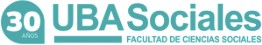 Universidad de Buenos Aires Facultad de Ciencias Sociales Maestría en Teoría Política y SocialSeminario: Teorías del poder2do cuatrimestre 2019Equipo docente: Gabriel Vommaro y Mariana GenéCarga horaria: 32 horasLa asignatura Teorías del poder es obligatoria para los estudiantes de la Maestría en Teoría Política y Social.Objetivos: Este curso se propone ofrecer a los estudiantes de la Maestría en Teoría Política y Social un abordaje sistemático de los principales aportes de la teoría social y la  sociología  política contemporáneas al estudio del poder como campo y como dimensión de la vida social.Metodología: El curso está basado en la lectura de un conjunto de textos de teoriza social y de sociología política contemporáneas, y, en la medida en que sea relevante, de una serie de investigaciones empíricas que, basadas en esas perspectivas, analizan contextos históricos específicos, con especial énfasis en casos latinoamericanos. Las clases incluirán una exposición  de los problemas a cargo de los docentes responsables del curso; discusiones de los textos indicados (los cuales requerirán lectura previa por parte de los estudiantes) y seminarios de exposición a cargo de las y los estudiantes, que serán pautados al comenzar el dictado de la materia.Evaluación: La evaluación de la materia se realizará a través de dos instancias. En primer lugar, las y los estudiantes deberán exponer un texto especifico de manera oral, en forma de seminario, y entregar una reseña analítica del mismo. En segundo término, presentarán al final del curso un trabajo escrito, en el cual desarrollarán algún tópico vinculado a las distintas unidades del curso. Para acreditar el curso es necesario aprobar las dos instancias.Bibliografía: En cada una de las unidades, se abordará un conjunto de textos. Es imprescindible que los y las estudiantes lean con anterioridad a la clase la bibliografía fundamental. La lectura de la bibliografía complementaria se recomienda especialmente, ya que será necesaria para abordar correctamente el trabajo final. Adicionalmente, los docentes podrán recomendar bibliografía optativa a los estudiantes en función de sus intereses.Contenidos: El dictado del curso está estructurado en tres partes. La primera de ellas es introductoria y servirá para presentar tres de las grandes tradiciones de la  teoría  política  y social del siglo XIX y comienzos del XX en relación al poder: el liberalismo, el pensamientodemocrático radical, cuyo exponente central ha sido el marxismo, y el realismo sociológico de  raíz weberiana. En la segunda, se intentará dar cuenta de las algunas de las principales teorías sociológicas y políticas contemporáneas sobre el poder, y de los problemas centrales tratados   por las mismas. Este recorrido permitirá ver el modo en que se actualizan en la segunda mitad del siglo XX las tradiciones trabajadas en la primera parte, así como los debates que la sociología política introdujo, a partir de fines del siglo XIX y del advenimiento de la sociedad de masas, respecto de las preguntas fundamentales de la teoría política y social moderna. Por último, en la tercera parte, se trabaja sobre investigaciones sociopolíticas recientes sobre el poder, que permitan aprehender los usos empíricos de la teoría política y social en este campo.Primera ParteLas primeras dos unidades estarán destinadas a presentar de modo sintético algunas de las principales tradiciones de pensamiento político moderno y contemporáneo sobre el poder: el liberalismo y el marxismo; en segundo lugar, se discutirá el realismo weberiano como heredero del pensamiento liberal pero también de la reacción conservadora.Unidad I. Teorías clásicas del poder I: modernidad y poder.La historia como realización humana. La problemática relación entre liberalismo y poder. La historia como realización (material) humana. Marxismo, poder y conflicto.Bibliografía fundamentalHobbes, Thomas (1994 [1651]) Leviatán, o  la  materia,  forma  y  poder  de  una  república  eclesiástica y civil, Buenos Aires, Fondo de Cultura Económica. (Selección: Caps. XIII, XIV, XV y XVII).Kant, Immanuel (1993 [1793]) “En torno al tópico tal vez eso sea correcto en  teoría  pero  no sirve para la práctica”, en Teoría y praxis (organizado por Roberto Rodríguez Aramayo), Madrid, Tecnos, pp. 3-60.Marx, Carlos (1844) La cuestión judía, Varias ediciones.Bibliografía complementariaConstant, Benjamin (1819) De la libertad de los antiguos comparada a la de los modernos, Varias ediciones.Engels, Friedrich (1973 [1895]) “Prólogo de 1895 a La  Lucha  de  Clases en  Francia  de  1848  a 1850 de K. Marx”, La Habana, Editorial de Ciencias Sociales.Lenin, V. I. (1985 [1917]) El Estado y la Revolución, Buenos Aires, Editorial Anteo. (Capítulos I, II  y III).Locke, John (1990 [1689]) Segundo tratado sobre el gobierno  civil  (Traducción  de  Carlos  Mellizo), Madrid, Alianza Editorial. (Selección: Caps. 1-10 y 19).Unidad II. Teorías clásicas del poder II: Max Weber y el realismo sociológicoEl carácter instrumental del poder. Poder, secularización y modernidad. La división de esferas. Tipos de dominación y legitimidad. La especialización de la administración y la lucha por el poder. Poder político, ética de la convicción y ética de la responsabilidad.Bibliografía fundamentalWeber, Max (2005 [1922]) Economía y Sociedad. Economía y Sociedad, México DF, Fondo de Cultura Económica. (Selección: “III. Los tipos de dominación”, pp. 170-204; Sección IX, “Sociología de la dominación”, pp. 695-752 y pp. 847-889).Weber, Max (2002 [1919]) “La política como vocación”, en El político y el científico, Barcelona, Altalya.Bibliografía complementariaAguilar Villanueva, Luis F (1984) “El programa teórico político de Max Weber”, en Francisco Galván Díaz y Luis Cervantes Jáuregui (compiladores), Política y desilusión  (lecturas  sobre  Weber), México, Universidad Autónoma Metropolitana, Unidad Azcapotzalco.Weber, Max (1991 [1918]) “Parlamento y gobierno en el nuevo ordenamiento alemán” y “El presidente del Reich”, in Escritos políticos, Madrid, Alianza.Segunda ParteEn la segunda parte se ofrecerá un recorrido de las principales teorías sociológicas y políticas contemporáneas sobre el poder, y de los principales problemas abordados por las mismas. Se analizarán diferentes tradiciones, atendiendo a sus supuestos y a su enfoque de la problemática     del curso.Unidad III. Poder y democracia. El descubrimiento de las élitesLas teorías elitistas y la concentración del poder. Las minorías que gobiernan, los atributos valorados en el tiempo para acceder a las altas posiciones de poder, la circulación de las elites y  la ley de hierro de las oligarquías. Estudios pioneros en sociología de las elites y clásicos sobre Argentina.Bibliografía fundamentalDe Imaz, José Luis (1964) Los que mandan, Buenos Aires, EUDEBA. (Selección: “Nota introductoria”, pp. 1-8; Capítulo XII, “Argentina sin elite dirigente”, pp. 236-250).Michels, Robert (1972 [1911]) Los partidos políticos: un estudio sociológico de las tendencias oligárquicas de la democracia moderna. Buenos Aires, Amorrortu. (selección:  “Sexta  parte. Síntesis. Las tendencias oligárquicas de la organización”, Tomo 2, pp.153- 198).Mosca, Gaetano (1984) La clase política, México, Fondo de Cultura Económica. (selección: Capítulo 2, “La clase política”, pp. 106-130).Bibliografía complementariaBurnham, James (1987) Los maquiavelistas. Defensores de la libertad, Buenos Aires, Olcese editores.Michels, Robert (1972 [1911]) Los partidos políticos: un estudio sociológico de las tendencias oligárquicas de la democracia moderna. Buenos Aires, Amorrortu. (selección: “Primera parte. El liderazgo en las organizaciones democráticas”, pp. 67-134 y “Segunda parte. Tendencias autocráticas de los líderes”, pp.135-222).Pareto, Vilfredo (1979 [1901]) The Rise and the Fall of the Elites, New York, Arno Press. Zeitlin, Irving (2006 [1968]) Ideología y teoría sociológica, Buenos  Aires,  Amorrortu  (selección: Capítulos 12 y 13 ).Unidad IV. El poder simbólicoPoder simbólico, poder de nominación y escenas del poder.Bibliografía fundamentalBourdieu, Pierre (2000 [1987]) “Espacio social y poder simbólico”, en Cosas dichas. Madrid, Gedisa, pp. 127-142.Bourdieu, Pierre (1999 [1997]) Meditaciones pascalianas, Barcelona, Anagrama. (Selección: Capítulo 5).Bourdieu Pierre (1997 [1993]) “Espíritus de Estado. Génesis y estructura del campoburocrático” (pp. 91-137), en Razones prácticas. Barcelona, Anagrama.Bibliografía complementariaBalandier, Georges (1994) El poder en escenas, Barcelona, Paidós. Espósito, Roberto (2006):Bios. Biopolítica y filosofía. Madrid, Amorrortu.Bourdieu, Pierre (1977) “Sur le pouvoir symbolique”, Annales, 32(3), pp. 405-411.Unidad V. El poder como dominación sobre las almas y los cuerpos. Poder, control, disciplina.Tecnologías de poder y mutaciones a lo largo de la historia. Microfísica del poder, capilaridad y productividad del saber-poder. Anatomopolítica y biopolítica, el eje poder-vida y el gobierno de  la vida y las poblaciones. La gubernamentalidad plebeya y la sociedad política.Bibliografía fundamentalChatterjee, Partha (2008) “La política de los gobernados”, en La nación en tiempo heterogéneo y otros estudios subalternos, Buenos Aires, Siglo XXI y CLACSO, pp. 125-157.Foucault, Michel (1992 [1977]) “Verdad y poder” (pp. 185-200), en Microfísica del poder.  Buenos Aires, Ed. La Piqueta.Foucault, Michel (1991 [1976]) Las redes del poder. Buenos Aires, Ed. Almagesto.Foucault, Michel (2007 [1978-1979]) Nacimiento de la biopolítica. Buenos Aires, Fondo de Cultura Económica. (Selección: “Clase del 10 de enero de 1979” (pp. 15-41) y “Resumen del  curso” (pp. 359-366)).Bibliografía complementariaDeleuze, Jacques (2014) El poder. Curso sobre Foucault, Tomo II. Buenos Aires, Cactus.Unidad VI. Poder y construcción de legitimidad. La dimensión argumentativa del poderCiencias sociales y reflexividad social. El lugar de la crítica en la actividad de los actores. El   poder como producto de la argumentación pública.Bibliografía fundamentalBoltanski, Luc (2000 [1990]) El amor y la justicia como competencias, Buenos Aires, Amorrortu. (selección: Primera parte).Habermas, Jürgen (1998 [1992]) “Sobre el papel de la sociedad civil y de la opinión pública”, en Facticidad y validez. Sobre el derecho y el Estado  democrático del derecho en términos de teoría  del discurso, Madrid, Trotta.Habermas, Jürgen (1998 [1971]) “Hannah Arendt”, en Perfiles filosófico  políticos,  Madrid,  Taurus.Bibliografía complementariaArendt, Hannah. La condición humana. Barcelona: Paidós, 1996. (selección: Capítulos 1, 2 y 5). Boltanski, Luc (2014) De la crítica, Madrid, Akal. (selección: Capítulos I y II).Habermas, Jürgen (1999 [1981]), Teoría de la Acción Comunicativa II. Crítica de la razón funcionalista (Versión española de Manuel Jiménez Redondo), Madrid, Taurus. (selección: Capítulo 1).Tercera ParteLas últimas dos unidades presentarán una selección de investigaciones sociopolíticas  sobre  el poder. Se revisaran los usos empíricos de la teoría política y social del poder en el abordaje de objetos específicos: los expertos, las clases dominantes y los profesionales de la política.Unidad VII. Laboratorios del poder. Los usos empíricos de la teoría. Poder y conocimiento.El poder de los expertos y su imbricación en decisiones políticas: traducción de sus supuestos    en políticas públicas y dispositivos de gobierno, definición de problemas y asignación de soluciones. Tecnocracia y política. Tipos de expertise y apoyaturas de su legitimidad.Bibliografía fundamentalBabb, Sarah (2003): Proyecto México. Los economistas del nacionalismo al neoliberalismo.México, Fondo de Cultura Económica. (selección: Capítulos I, V, VI, VII y VIII).Bibliografía complementariaCenteno, Miguel Ángel (1997), “Redefiniendo la tecnocracia”, Desarrollo económico N° 146, Buenos Aires, pp. 215-240.Heredia, Mariana (2015): Cuando los economistas alcanzaron el poder. O cómo se gestó laconfianza en los expertos. Buenos Aires, Siglo XXI.Markoff, John y Montecinos, Verónica (1994), “El irresistible ascenso de los economistas”,Desarrollo Económico, no 133, vol. 34, pp. 3-29.Morresi, Sergio y Gabriel Vommaro (comps.), Saber lo que se hace. Expertos  y  política  en Argentina. Buenos Aires, Prometeo. (selección: Introducción).***Actividad especial: Análisis de la película Chicago Boys, Chile, 2015, dirigida por Carola Fuentes y Rafael Valdeavellano.Cronograma***ClaseTemaFecha1Teorías clásicas del poder I19/102Teorías clásicas del poder II26/103El poder simbólico2/114Poder y democracia. El descubrimiento de las élites9/115El poder como dominación sobre las almas y los cuerpos. Poder, control, disciplina.16/116Poder y construcción de legitimidad. La dimensión argumentativa del poder23/117Laboratorios del poder. Los usos empíricos de  la  teoría. Poder y conocimiento30/118Laboratorios del poder. Actividad  especial  Chicago boysEntrega a distancia